ZADANIA NA ŚRODĘ 27 MAJA ZABAWA RUCHOWAZabawa poranna "Baby shark dance" - pokazywanie piosenkihttps://www.youtube.com/watch?v=XqZsoesa55w„Koniki”Noga goni nogę 
Biegają koniki 
Stukają kopytka 
W rytm muzyki 
Jedna noga tupie: tup, tup, tup 
Druga noga stuka: stuk, stuk, stuk 
Konik skacze sobie: hop, hop, hop 
Koniku w drogę! Wioooooooooooo!AKTYWNOŚĆ JĘZYKOWAwiersz " W zagrodzie" B.Forma - rozmowa z dziećmi, o czym był wierszyk? Ja miała na imię gospodyni? Jakie zwierzęta występowały w wierszyku?  Gdzie zwierzęta wychodzą?AKTYWNOŚĆ FIZYCZNADODATKOWO zabawy z minkami zwierząt https://www.mimowa.pl/gimnastyka-buzi-i-jezyka/gry/zwierzatka-na-wsi"W zagrodzie" B. FormaWstawać wszyscy wstawać,
dzionek się zaczyna.
 już świeci
to dobra nowina.

Gospodyni Magda
z łóżka wyskakuje.
Krząta się po domu,
czasu nie marnuje.

Już czekają 
 i perliczki.
, kilka gęsi,
indor i indyczki.

Gospodyni w 
czystą wodę niesie. 
Ptactwu sypie karmę,
głodne wszystkie przecież.

Wypuszcza z obory
 i 
niech na łące 
skubią już od rana.

Jak to gospodyni 
dba o swą zagrodę,
zawsze bardzo chętnie
pokazać wam mogę.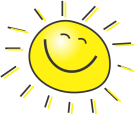 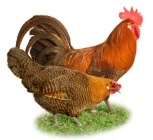 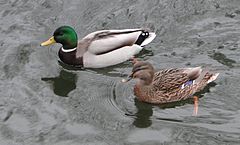 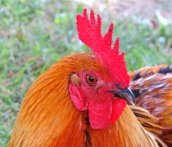 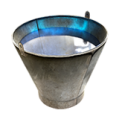 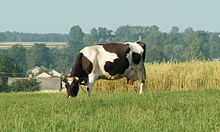 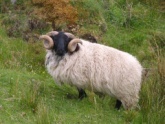 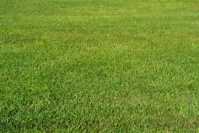 W wiejskiej zagrodzie - ĆWICZENIA GIMNASTYCZNE - każde ćwiczenie wykonujemy przez Nastał ranek, z kurnika wychodzi domowe ptactwo - marsz po pokoju, naśladowanie głosów ptactwa domowego:•   kury - ko, ko, ko•   indyki - gul, gul, gul•   kogut - kukurykuDziecko zatrzymuje się, macha skrzydłami - wykonywanie ruchów rękami. Rozgląda się czy gospodarz niesie dla nich ziarno - wykonanie skrętów szyi w prawą i lewą stronę.Kogut wskoczył na płot - wykonywanie podskoków obunóż.Gospodarz sypie ziarno - skłony w przód.Gospodarz idzie do obory. Wyprowadza konie, krowy na pastwisko - przemieszczają się na czworakach.zabawa bieżna: Koniki: bieg truchcikiem, potem galopem w różnych kierunkach. -  ćw. szyi: Koń kiwa głową:rozkrok, skłony głowy w przód i tył.ćw. równowagi: Koń grzebie nogą:stojąc na jednej nodze, naśladujemy jak koń drugą nogą grzebie – przeciąganie wolnej stopy z przodu o podłoże.ćw. zręczności: Koń na biegunach siad skrzyżny, chwyt za stopy od zewnętrznej strony stopy, plecy okrągłe jak bieguny konia.Lekkie huśtanie się w tył na plecy i w przód do siadu.)    zabawa bieżna: Konie i wózkidzieci ustawione dwójkami, jedno za drugim, twarzą wózki i konie. Pierwsze podaje ręce 
w tył drugiemu. Bieg w różnym tempie, przeplatany marszem. Po pewnym czasie zmieniamy miejsce w parach.Zwierzęta żeby dojść na pastwisko przechodzą przez mostek - przejście na czworakach po szerokiej ławeczce.Zwierzęta się najadły. Odpoczywają ciekawie się rozglądając - przejście do leżenia przodem, podparcie dłońmi o podłogę, unoszenie głowy jak najwyżej, spoglądanie raz w jedną, raz w drugą stronę.Zapadają w drzemkę, leżą na jednym boku, po chwili odwracają się na drugi bok - przechodzą z leżenia na prawym boku do leżenia na lewym boku.Zbliża się wieczór, zwierzęta wracają do obory - chód na czworakach, przejście przez "mostek" (jak wyżej).Na zakończenie ćwiczenie rozluźniające - stanie w lekkim rozkroku, swobodny zwis tułowia i rąk.  Marsz po obwodzie koła: na palcach, na piętach i na całych stopach.